The candidature is open for the deanship position in the faculty of engineering 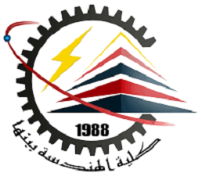 The candidature is open for the deanship position in the faculty of engineering from Saturday 13-11-2017 to Thursday 23-11-2017 in the office of the vice president of the educational and student affairs. The application should be attached to CV.